Тема: Мягкий знак - показатель мягкости согласного звука.Цель: Систематизировать знания учащихся о твердых и мягких согласных звуках и способах обозначения мягкости согласного на письме.  Формирование универсальных учебных действий (УУД) – Личностные: - формировать мотивацию к обучению и целенаправленной познавательной деятельности.Коммуникативные: - строить речевое высказывание в соответствии с поставленными задачами;- развивать умение слушать и понимать других; - уметь работать в паре;- оформлять свои мысли в устной и письменной форме.Регулятивные: - развивать умение высказывать свое предположение; - прогнозировать предстоящую работу (составлять план);- оценивать учебные действия в соответствии с поставленной задачей;- осуществлять познавательную и личностную рефлексию.Познавательные:- на основе анализа объектов делать выводы;- обобщать и классифицировать по признакам;- находить ответы на вопросы.Оборудование урока: Персональный компьютер, презентация.Условные знаки для рефлексии.3.Учебник русского языка .Сценарий урокаI.   Мотивирование к учебной деятельности. Орг. момент -Ребята, сегодня на урок к нам пришли гости. Поприветствуйте их.-Начинаем урок русского языка.Слайд1 Нам дан во владение самый богатый, меткий, могучий и поистине волшебный русский язык. (К. Г. Паустовский ) -Как вы понимаете слова Константина Григорьевича Паустовского?-Мы  будем продолжать углублять сегодня знания в этой науки. - Ребята, посмотрите за окно. Какая сегодня погода? Давайте, улыбнёмся друг другу, чтобы у нас в классе была хорошая погода. У вас на партах две карточки солнышко и облачко, поднимите ту карточку, которая соответствует вашему настроению.-Всё наше хорошее настроение я обозначу одним большим солнышком, не очень хорошее ─ тучкой. У кого настроение не очень хорошее, мы вместе постараемся его исправить. -Девизом нашего урока будут следующие предложения.-Прочитайте его.-Прочитаем хором.Ум и сердце в работу вложи.Каждой минутой своей дорожи!Слайд2-Какие качества мы должны взять на урок, чтобы урок был успешным?(Трудолюбие, внимание, старание, усидчивость, взаимовыручку, любознательность, уважение)-Запишите число, классная работа.II. Постановка учебной задачи.Слайд3Заколдован  невидимкой,Дремлет  лес под сказку сна,Словно белою косынкойПодвязалася сосна.  (С. Есенин.Пороша)-Прочитайте отрывок из стихотворения Сергея Есенина «Пороша».-Какую картину вы себе представили?-Назовите слово в котором 5 букв и 5 звуков.-Составим транскрипцию этого слова. (На доске и в тетрадях) [с а с н а].-Какая орфограмма встретилась в этом слове?-Ка проверить безударную гласную в корне слова?-Сегодня мы с вами отправимся в путешествие по зимнему лесу.-Первое задание в зимнем лесу вам приготовила белка.-Разгадайте ребусы.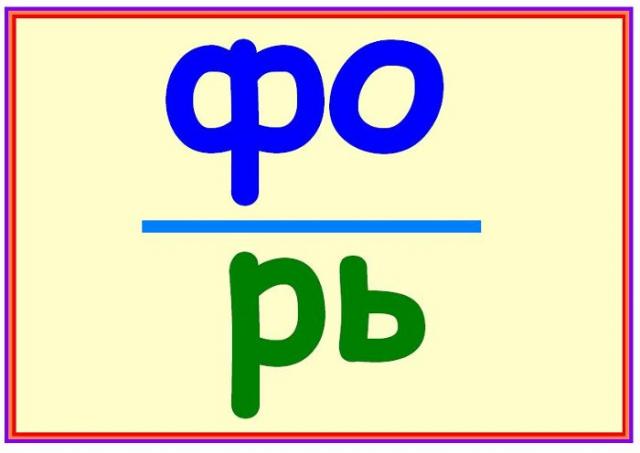      Сосулька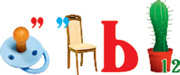         Зорька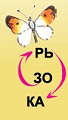        Рыцарь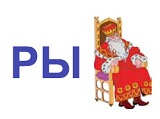 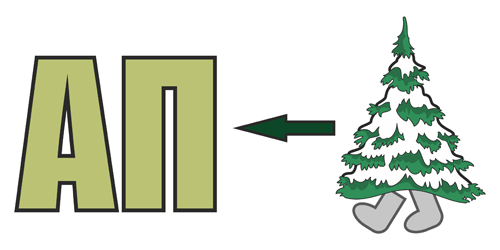 Капель- Кто разгадал ребус?  Назовите слова. Слайд4 Что объединяет эти слова? Назовите тему урока.  (Мягкий знак- показатель мягкости согласного звука )Слайд5 -Вторым нам встретился соболь, который  спрашивает: чему вы хотите научиться на уроке, какую цель поставим на уроке? (Правильно писать слова с  мягким знаком. Научиться правильно употреблять на письме ь знак).Слайд  (Ознакомиться со свойством обозначения мягкости согласного звука на письме мягким знаком.)  -Давайте выясним к чему вы уже готовы, а к чему нет. Что вы уже знаете о ь знаке?-В первом классе мы его назвали и хитрой и талантливой буквой. Почему? СлайдНе обозначает звука                                                         Стоит на конце и                                                                                                 в середине слова.30 буква валфавите Ь       При переносе ь знак                                        Не может стоять в начале слова,        остается на 1 строке                                         не имеет заглавной буквы.-Сегодня на уроке мы постараемся узнать больше об этой хитрой талантливой букве. - Подумайте, как приобретенные знания, помогут вам в жизни. (Грамотно писать).III.Физкультминутка для глазIV. Чистописание-Отправляемся дальше в путешествие по зимнему лесу. Нас встречает красавец леса лось. Он приготовил следующее задание.-Повторим написания мягкого знака в соединении с другими буквами.-Какие соединения встретились.сььм-Пропишите одну строчку чередуя. V. Погружение в тему.   Двигаемся дальше по зимнему лесу. Следующее задание приготовила рысь.(Учитель показывает мел, учащиеся записывают это слово на доске и втетради.)-Рядом запишите транскрипцию этого слова.- Измените слово так, чтобы все согласные стали мягкими.Мел– мель – [м, эл']- Сравните эти слова. Какими звуками они различаются?(В слове мел твердый звук (Л), а в слове мель мягкий звук (Л,).)- Как обозначили мягкость согласного звука (Л,)? (Буквой Ь)- Одинаково ли значение этих слов?(Мел – мягкий белый известняк. Мель – мелководное место в реке, водоеме.)-Какую роль выполняет мягкий знак в слове мель?-Сравним наши ответы с правилом в книге.-Прочитай правило на с. 124-Сколько частей в правиле?-Поставьте вопросы.Упр. 203-Зачеркните ь знак в словах. Что вы заметили? (Изменилось значение слова)-Чем является мягкий знак в словах? (Орфограммой.)-И так давайте ещё раз проговорим, что мы нового узнали о мягком знаке.Не обозначает звука            30 буква валфавитеЬ       При переносе ь знак                                        Не может стоять в начале слова,        остается на 1 строке                                         не имеет заглавной буквы.VI.Физкультминутка VII.Чистописание-Двигаясь по зимнему лесу нас встречает…-Вы узнаете, если отгадаете загадку:Всех зверей она хитрей,Шубка рыжая на ней.Пышный хвост – её краса.Этот зверь лесной - …-Лиса предлагает следующее задание. -Работа в паре.  Всловах поставьте ударение, вставьте пропущенные буквы подбирая ключи к каждому слову.Рыжаялисон..ка с пуш..стымхв..стом  с..дела на пне.Проверка-Ребята, так какая орфограмма встретилась в слове лисонька?-Подберите к этому слову однокоренные слова. Какие слова называются однокоренными?-Слово лисица является словарным. (таблица ЛИСИЦА)- Расскажите о лексическом значении этого слова.- Что означает это слово?(Заранее подготовленные ученики читают или рассказывают о значении слова).Даша:а) Хищное млекопитающее семейства псовых с острой мордой и длинным пушистым хвостом. б)  О хитром, льстивом человеке (перен.).- Где Даша узнала о значении слова? (В толковом словаре, энциклопедии,  в Интернете).Таблички- А вот почему говорят: Лиса-Патрикеевна? Откуда странное отчество Патрикеевна? Ваня:- Патрикей – имя старинное, происходит от латинского слова патриций, то есть аристократ. Но в старину звук ц на Руси произносился как к. Вот и получилось – Патрикей. Это имя давали только детям княжеского рода. Даша:-Ну а лиса-то здесь при чем, ведь ей до аристократических манер далеко?-Давным-давно, лет 700 назад жил-был новгородский князь Патрикей, и так он прославился своей изворотливостью, хитростью, что имя Патрикей стало нарицательным, равнозначным хитрецу. И хитрая, умная лиса, как верная «наследница» хитрого князя, получила отчество Патрикеевна.-Сколько Слогов в этом слове?-Какой ударный?-Есть ли разница в произношении и написании этого слова?-Запишите это слово в словарик.-Измените форму этого слова. Запишите.  -Назовите однокоренные слова (Лисенок, лисята, лис, лисий (хвост), лисонька, лисичка, лисица).(Карточки на доске)-Выделите корень -  - Синонимы? (Рыжая плутовка).-Составьте предложение со словом «Лисица». Чье предложение вам понравилось больше? (2 мин)-Почему?-Запишем это предложение с комментированием ( на доске и в тетради)-Найдём и подчеркнём основу предложения.-Составьте схему предложения.-Расскажите всё что вы знаете об этом предложении.VIII.Включение нового знания в систему знаний.  -Ребята, перечислите жителей зимнего леса с которыми мы сегодня встретились.Слайд (белка, соболь, лось, рысь, лиса) в картинкахЗадания по карточкам:Записать названия животных в которых встретился ь-знак показатель мягкости.Записать названия животных в которых встретился ь-знак показатель мягкости и посчитать звуки и буквы.Записать названия животных в которых встретился ь-знак показатель мягкости .Составить и записать с одним из слов предложение.ПРОВЕРКА- В начале урока, мы поставили перед собой цель. Какую?Слайд.-Как вы думаете, вы справились с поставленной задачей?-Путешествие по зимнему лесу подошло к концу. Мы вышли с вами на полянку, чтобы отдохнуть. Нас встречает дерево, которое скоро придёт на праздник в каждый дом.-Что за праздник к нам спешит?- Какое дерево нас встретило?-А почему именно ель решило нас встретить?-Ребята, но ель ни одна нас встречает, а со своими друзьями которых в зимнем лесу очень трудно встретить? (На дереве зимующие птицы)-Каких птиц вы видите на еле?-Ребята, а почему в зимнем лесу очень трудно встретить птиц?-Почему им нужно помогать?-А вы помогаете птицам зимой?Чтения стихотворенияПокормите птиц Покормите птиц зимой! 
Пусть со всех концов 
К вам слетятся, как домой, 
Стайки на крыльцо. 
Небогаты их корма. 
Горсть зерна нужна, 
Горсть одна — и не страшна 
Будет им зима. 
Приучите птиц в мороз 
К своему окну, 
Чтоб без песен не пришлось 
Нам встречать весну!  (А. Яшин)IX.    Рефлексия.    Цель: выяснить впечатления обучающихся от урока, подведение итогов. Метод «Солнце и туча»  (2 мин) - Сегодня на уроке я узнал …- Сегодня на уроке мне понравилось …- Сегодня на уроке мне было трудно…Самооценка учащимися. (Фишки)- Как бы вы оценили свою работу на уроке?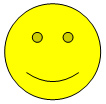 Я справился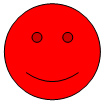 Были сложностиОценивание учителем.─ Найдите у себя на парте солнышко и тучку. Поднимите ту картинку, которая теперь соответствует вашему настроению.─ Молодцы. У вас у всех хорошее настроение. Вы справились со всеми трудностями на уроке, узнали ещё один секрет русского языка. И моё настроение от вашей хорошей работы я тоже могу показать солнышком.        ─ Спасибо всем. Урок закончен.Х. Домашнее задание.1. Уровень 1(упр.204)2. Уровень 2(упр. 204, транскрипцию слова ТЮЛЕНЬ)3. Уровень 3(упр. 204, транскрипцию слова ТЮЛЕНЬ, Раздели слова для переноса.1 вариант.                                                2 вариант.Воскресенье, горько,                              Зорька, варенье,читать, льёт.олень, братья